File Services on Windows CoreFrom the command prompt, run oclist.exe | more (this will pause the output at the end of the first page, waiting for a keystroke to continue to the next page).  On the first page, you will see the entry "Not Installed:CoreFileServer".  Hit the "q" key.To install file services and the FSRM, type in the following command:Dism.exe /Online /Enable-Feature /FeatureName:CoreFileServer /FeatureName:NetFx2-ServerCore /FeatureName:FSRM-Infrastructure-Coreor (the below commands do the same thing)start /w ocsetup.exe CoreFileServer start /w ocsetup.exe NetFx2-ServerCore start /w ocsetup.exe FSRM-Infrastructure-Core This will take a while to run and it will not give you any information on how the install is progressing.Once you are back at the command prompt, you will need to open the firewall ports for remote management of file services.  Enter the following command on BOTH the core server and your Windows  management workstation.  Note: the command must be run from an administrative command prompt on the management computer (  Administrative command prompt is obtained by going to Start  All Programs  Accessories,  right-click on Command Prompt and select Run as administrator).netsh advfirewall firewall set rule group="Remote Volume Management" new enable=yesThe following command needs to be executed on the Core server only:netsh advfirewall firewall set rule group="Remote File Server Resource Manager Management" new enable=yesOnce the firewall is configured you can remotely create shares and manage them.Make the Core file server, NAP server and Domain Controller a member of the NAP exempted computers group.  Windows 2008 servers must be made a member of this group because Windows 2008 server has no SHA(System Health Agent is part of Security Center).Create two groups – one named Boundary Network, the other named Secure Network.  Put the domain controller and NAP server in the boundary group.  Put the file server and client computer (Windows 7 computer) in the secure group.Reboot the domain controller and then reboot all other computers.Verify a NAP health certificate gets installed (use the certificates MMC to remotely look at the computers personal certificatesBoundary Network configurationConfigure an IPSEC policy for the boundary network group named NAP Boundary.  Make sure to remove Authenticated Users from Security filtering and add the Boundary Computers group.Open GPMC.msc and expand Forest  Domains  <your domain>Right-click on the Domain name and select Create a GPO in this domain, and Link it Here. . ..  Name the policy NAP BoundaryThe GPO will appear under the domain name on the navigation pane on the left.Click on the NAP Boundary GPO.  In the details pane you will see a security filtering section.In the Security Filtering section, click on Authenticated Users then click on the Remove button.  Click on OK when asked to remove the delegated privilege.Click on the Add… buttonType in Boundary network and click on OK.Right-click on the policy and select Edit.Expand Computer Configuration  Policies  Windows Settings  Security Settings  Windows Firewall with Advanced Security.  Click on Windows Firewall with Advanced Security (LDAP).  Click on Windows Firewall Properties in the details pane.On the Domain Profile tab, click on the drop-down next to Firewall state:  Select On (Recommended)Next to Inbound Connections: click on the drop-down and select Block (default)Next to Outbound connections: click on the drop-down box and select Allow (Default).On the Private Profile tab, click on the drop-down next to Firewall state:  Select On (Recommended)Next to Inbound Connections: click on the drop-down and select Block (default)Next to Outbound connections: click on the drop-down box and select Allow (Default).On the Public Profile tab, click on the drop-down next to Firewall state:  Select On (Recommended)Next to Inbound Connections: click on the drop-down and select Block (default)Next to Outbound connections: click on the drop-down box and select Allow (Default).Expand Windows Firewall with Advanced Security  Connection Security Rules.Right-click on the details pane of connecting security rules and select New Rule.Verify that Isolation is selected and click on Next.  Verify that Request Authentication for Inbound and Outbound Connections is selected and click on Next.  On the Authentication method page, click on Advanced then click on the Customize… button.Under First authentication methods click on Add.Click on the radio button next to Computer certificate from this certification authority (CA):  Click on the Browse… button and find the certificate authority you created (hint – your last name).  Select it and click on OK.Click on the check box next to Accept only health certificates to select it.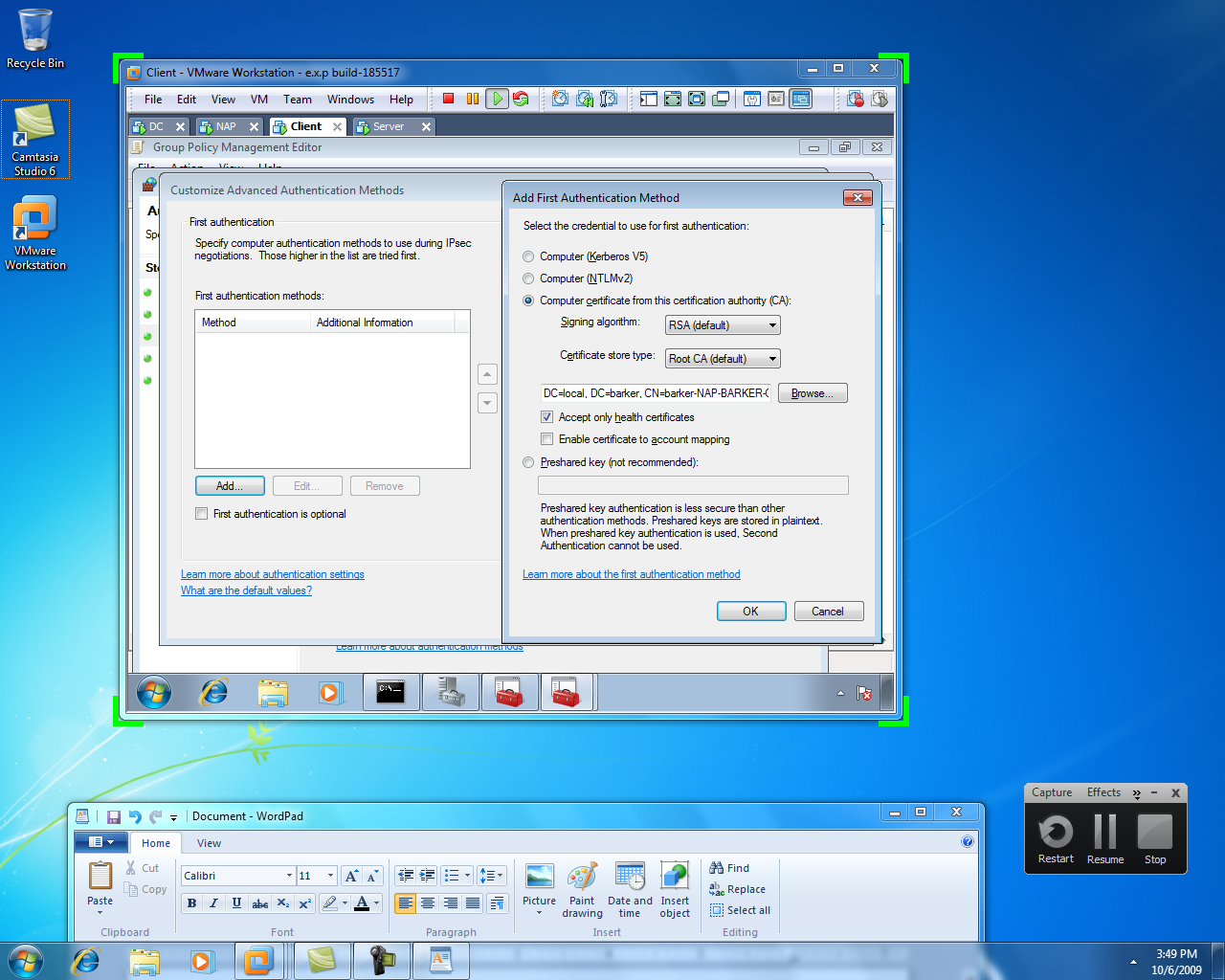 Configuring Certificate authentication for the connection methodClick on OK.  Click on OK again.Click on Next.On the Profile page, leave all profiles checked (Domain, Private, Public).  Click on Next.In the Name page, type in Boundary Rule.  Click on Finish.Close GPMC.  Run gpupdate /force on the NAP and DC servers.NOTE: At this point, the NAP and DC servers will start communicating with IPSEC using certificate authentication.  The client computer and core file server won’t, because they don’t have a policy for IPSEC.Secure Network ConfigurationConfigure an IPSEC policy for the Secure Network group named NAP Secure.  Make sure to remove Authenticated Users from Security Filtering and add the Secure Network group.Open GPMC.msc and expand Forest  Domains  <your domain>Right-click on the Domain name and select Create and Link GPO Here. . ..  Name the policy NAP SecureRight-click on the policy and select Edit.Expand Computer Configuration  Policies  Windows Settings  Security Settings  Windows Firewall with Advanced Security.  Click on Windows Firewall with Advanced Security (LDAP).  Click on Windows Firewall Properties in the details pane.On the Domain Profile tab, click on the drop-down next to Firewall state:  Select On (Recommended)Next to Inbound Connections: click on the drop-down and select Block (default)Next to Outbound connections: click on the drop-down box and select Allow (Default).On the Private Profile tab, click on the drop-down next to Firewall state:  Select On (Recommended)Next to Inbound Connections: click on the drop-down and select Block (default)Next to Outbound connections: click on the drop-down box and select Allow (Default).On the Public Profile tab, click on the drop-down next to Firewall state:  Select On (Recommended)Next to Inbound Connections: click on the drop-down and select Block (default)Next to Outbound connections: click on the drop-down box and select Allow (Default).Expand Windows Firewall with Advanced Security  Connection Security Rules.Right-click on the details pane of Connection Security Rules and select New Rule.Verify that Isolation is selected and click on Next.  Verify that Require Authentication for Inbound Connections and Request Authentication for Outbound Connections is selected and click on Next.  On the Authentication method page, click on Advanced then click on the Customize… button.Under First authentication methods click on Add.Click on the radio button next to Computer certificate from this certification authority (CA):  Click on the Browse… button and find the certificate authority you created (hint – your last name).  Select it and click on OK.Click on the check box next to Accept only health certificates to select it.Click on OK.  Click on OK again.Click on Next.On the Profile page, leave all profiles checked (Domain, Private, Public).  Click on Next.In the Name page, type in Secure Only Rule.  Click on Finish.Close GPMC.  Run gpupdate /force on the NAP and DC servers.Test configurationTry to connect from the client PC to the NAP server, file server and Domain controller – an easy way to do this is by using Server Manager to connect to the servers.   Check to make sure security associations are being created.  Also make sure you can access shares on the file server.Open Windows Firewall with Advanced Security (Start  Administrative Tools  Windows Firewall with Advanced Security).Expand Monitoring  Security associations  Main Mode.  You should see several entries in the main pane.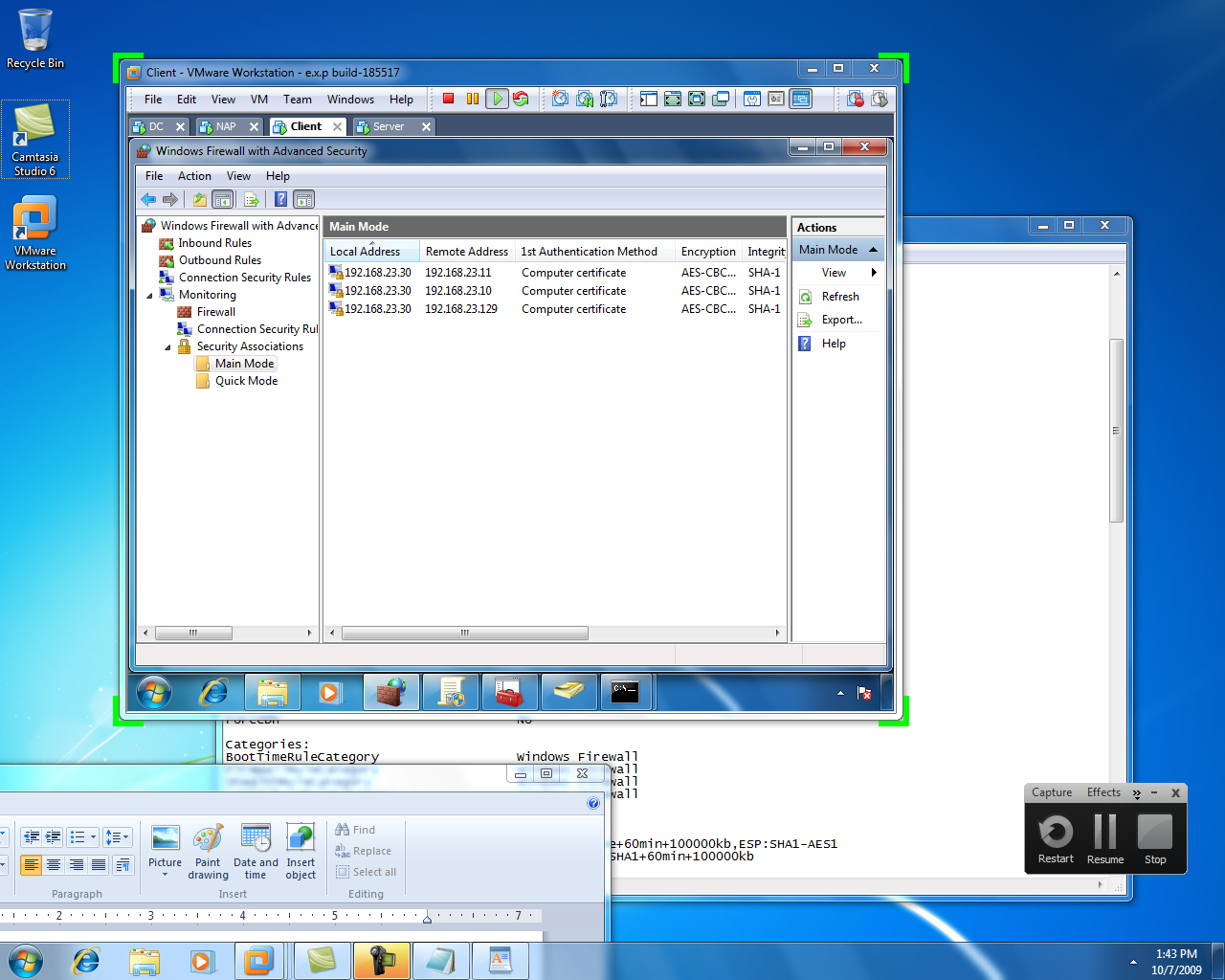 Looking at Security associations (note authentication method – Computer certificate)For windows core, use the following command to show the same information.  (You can run the same command from Windows 7, but it has to be done from an administrative command prompt):Netsh advfirewall monitor show mmsa C:\Windows\system32>netsh advfirewall monitor show mmsaMain Mode SA at 10/07/2009 13:09:57----------------------------------------------------------------------Local IP Address:                     192.168.23.30Remote IP Address:                    192.168.23.129Auth1:                                ComputerCertAuth2:                                NoneMM Offer:                             None-AES128-SHA1Cookie Pair:                          9940712d72b914a2:9e1c3674e5a673edHealth Cert:                          YesMain Mode SA at 10/07/2009 13:09:57----------------------------------------------------------------------Local IP Address:                     192.168.23.30Remote IP Address:                    192.168.23.10Auth1:                                ComputerCertAuth2:                                NoneMM Offer:                             None-AES128-SHA1Cookie Pair:                          6df23b3fbd8e4996:9054274dbf43ceeeHealth Cert:                          YesMain Mode SA at 10/07/2009 13:09:57----------------------------------------------------------------------Local IP Address:                     192.168.23.30Remote IP Address:                    192.168.23.11Auth1:                                ComputerCertAuth2:                                NoneMM Offer:                             None-AES128-SHA1Cookie Pair:                          d8b88f0e2f6c7e1a:343258010d1925c6Health Cert:                          YesOk.Looking at Security associations from command line (note authentication method – Computer certificate)More Commands: (at an administrative command prompt).  For a more detailed list see: http://technet.microsoft.com/en-us/library/cc725926%28WS.10%29.aspx Show Security associations and other IPSEC detailsNetsh advfirewall monitor show consecC:\Windows\system32>netsh advfirewall monitor show consecGlobal Settings:----------------------------------------------------------------------IPsec:StrongCRLCheck                        0:DisabledSAIdleTimeMin                         5minDefaultExemptions                     NeighborDiscovery,DHCPIPsecThroughNAT                       NeverAuthzUserGrp                          NoneAuthzComputerGrp                      NoneStatefulFTP                           EnableStatefulPPTP                          EnableMain Mode:KeyLifetime                           480min,0sessSecMethods                            DHGroup2-AES128-SHA1,DHGroup2-3DES-SHA1ForceDH                               NoCategories:BootTimeRuleCategory                  Windows FirewallFirewallRuleCategory                  Windows FirewallStealthRuleCategory                   Windows FirewallConSecRuleRuleCategory                Windows FirewallQuick Mode:QuickModeSecMethods                   ESP:SHA1-None+60min+100000kb,ESP:SHA1-AES128+60min+100000kb,ESP:SHA1-3DES+60min+100000kb,AH:SHA1+60min+100000kbQuickModePFS                          NoneSecurity Associations:Main Mode SA at 10/07/2009 13:09:49----------------------------------------------------------------------Local IP Address:                     192.168.23.30Remote IP Address:                    192.168.23.129Auth1:                                ComputerCertAuth2:                                NoneMM Offer:                             None-AES128-SHA1Cookie Pair:                          9940712d72b914a2:9e1c3674e5a673edHealth Cert:                          YesMain Mode SA at 10/07/2009 13:09:49----------------------------------------------------------------------Local IP Address:                     192.168.23.30Remote IP Address:                    192.168.23.10Auth1:                                ComputerCertAuth2:                                NoneMM Offer:                             None-AES128-SHA1Cookie Pair:                          6df23b3fbd8e4996:9054274dbf43ceeeHealth Cert:                          YesMain Mode SA at 10/07/2009 13:09:49----------------------------------------------------------------------Local IP Address:                     192.168.23.30Remote IP Address:                    192.168.23.11Auth1:                                ComputerCertAuth2:                                NoneMM Offer:                             None-AES128-SHA1Cookie Pair:                          d8b88f0e2f6c7e1a:343258010d1925c6Health Cert:                          YesQuick Mode SA at 10/07/2009 13:09:49----------------------------------------------------------------------Local IP Address:                     192.168.23.30Remote IP Address:                    192.168.23.10Local Port:                           AnyRemote Port:                          AnyProtocol:                             AnyDirection:                            BothQM Offer:                             ESP:SHA1-None+60min+100000kbPFS:                                  NoneQuick Mode SA at 10/07/2009 13:09:49----------------------------------------------------------------------Local IP Address:                     192.168.23.30Remote IP Address:                    192.168.23.129Local Port:                           AnyRemote Port:                          AnyProtocol:                             AnyDirection:                            BothQM Offer:                             ESP:SHA1-None+60min+100000kbPFS:                                  NoneIPsec Statistics----------------Active Assoc                : 3Offload SAs                 : 0Pending Key                 : 0Key Adds                    : 12Key Deletes                 : 9ReKeys                      : 0Active Tunnels              : 0Bad SPI Pkts                : 0Pkts not Decrypted          : 0Pkts not Authenticated      : 0Pkts with Replay Detection  : 0Confidential Bytes Sent     : 0Confidential Bytes Received : 0Authenticated Bytes Sent    : 352,176Authenticated Bytes Received: 656,804Transport Bytes Sent        : 352,176Transport Bytes Received    : 656,804Bytes Sent In Tunnels       : 0Bytes Received In Tunnels   : 0Offloaded Bytes Sent        : 0Offloaded Bytes Received    : 0Ok.C:\Windows\system32>